Bestektekst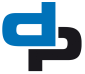 bestandsnaam: CUBE DPVME6_5 DOL HU216501C31T52		WATERINSTALLATIES52.40		POMPEN EN APPARATEN52.40.20-a	DRUKVERHOGINGSPOMP0.DRUKVERHOGINGSINSTALLATIEFabricaat: 		Duijvelaar Pompen.Uitvoering:		Hydro-Unit CUBE.Type: 			HU.Pomp: 			- type: DPVME6 /5- aantal (st.): 2 (1 pomp reserve)- debiet (dm3/s): 1,75- opvoerhoogte (kPa): 353- materiaal AISI304Elektromotor:		- aansluitspanning (V): 3x400. - opgenomen vermogen (kW): 1,1 - toerental (omw./min): 2.875. Schakelkast: 		- besturing: Cube-Control DOL - droogloopbeveiliging via een drukopnemer- lekwaterdetectie in de CUBE- spanningsloze wisselcontacten Urgent en Niet Urgent (fail safe)- pomp verstapping - geoptimaliseerde minimale looptijd - 24 uurs proefdraaifunktieVerlicht display met: 	- actuele systeemwaarden- pomp status- bedrijfsuren- storingsgeheugenLeidingen: 		- materiaal: corrosievast staal.- diameter (mm): G 5/4"- doorstromend Afsluiter:		- nominale doorlaat (DN): 25- aantal (st.): 4Keerklep:		- nominale doorlaat (DN): 25- (geïntegreerd in de pomp)- aantal (st.): 2Membraanschakelvat:	- inhoud (dm3): 8 PN10			- type: doorstroomvat